Материалы к аттестации.1. Форма аттестации – письменный зачетВопросы к зачету    1.    Параметры состояния рабочего тела.Законы идеальных газов.Влажный воздух; параметры состояния влажного воздуха.Виды теплообмена.Теплопроводность: закон Фурье.Конвективный теплообмен; закон Ньютона-Рихмана.Теплообмен излучением; основные понятия.Особенности лучистого теплообмена и излучения поверхностей в помещении.Радиационная температура; условия комфортности.Стационарная теплопередача.Определение сопротивления теплопередаче ограждений, состоящих из неоднородных материалов.Графическое и аналитическое определение температур в многослойном ограждении.Теплозащитные свойства ограждений.Виды влаги; влажностной режим помещения.Расчет влажностного режима строительных ограждающих конструкций с помощью метода безразмерных характеристик.Звукоизоляция. Основные понятия. Чистота звука. Звуковое давление. Звуковая мощность.Виды передачи звука. Воздушный, корпусной и ударный шум.Акустика помещений. Основные понятия. Время реверберации. Прохождение звука через строительные конструкции. Отражение звука. Звукопоглощение и звукопередача.Виды звукопоглотителей. Резонансные и пористые поглотители. Нормативные требования к звукоизоляции ограждающих конструкций. Определение индекса изоляции воздушного шума.Определение индекса приведенного уровня ударного шума.Определение звукоизоляции наружных ограждений.Расчет звукоизоляции внутренних ограждающих конструкций зданий.Основные понятия строительной светотехники.Естественное освещение зданий. Основные законы.Нормативные требования для естественного освещения помещений.Расчет естественного освещения помещений жилых и общественных зданий.Нормирование и проектирование искусственного освещения.Инсоляция и солнцезащита в зданиях.Расчет инсоляции через строительные ограждающие конструкции. Критерии и шкала оценивания результатов изучения дисциплины на  аттестации – зачетКонтрольная работа.Задание на расчет звукоизоляции ограждающих конструкцийТребуется провести оценку конструктивного решения перегородки здания, которая изготовлена из керамзитобетона толщиной δ = 140 мм, плотностью γ = 1600 кг/м3. Исходные данные для расчета представлены в таблице 4.1. Таблица 4.1Исходные данныеНомер варианта соответствует последней цыфре шифра студента.Пример расчета четвертого раздела задания «Обоснование конструктивного решения перегородки здания, обеспечивающего снижение шума в помещении»По условиям задания необходимо обосновать конструктивное решение перегородки, изготовленной из керамзитобетона толщиной δ = 100 мм, плотностью γ = 1400 кг/м3. Перегородка разделяет помещения офисов различных фирм административного здания.Решение1. Согласно СП 51.13330.2011 [28] нормируемым параметром внутренних ограждающих конструкций жилых и общественных зданий является индекс изоляции воздушного шума Rw.Конструкция перегородки будет обладать необходимой звукоизолирующей способностью, если величина индекса изоляции воздушного шума проектируемой конструкции будет больше или равна нормируемому значению индекса изоляции воздушного шума:Rwпроект ≥ Rwнорм.	(4.5)Для рассчитываемой перегородки, в соответствии с п. 22 таблицы С.1 приложения С, Rwнорм = 48 дБ.2. Определяем индекс изоляции воздушного шума перегородкой двумя способами: - путем приближенного расчета индекса изоляции перегородки;- путем сопоставления рассчитанной частотной характеристики перегородки с оценочной кривой.Приближенный расчет индекса изоляции перегородки1. Поверхностная плотность перегородкиm = γ∙h = 1400∙0,1 = 140 кг/м2,mэ = m·K = 140·1,2 = 168 кг/м2.2. Индекс изоляции воздушного шумаRwпроект = 37mэ + 55K – 43 = 37168 + 551,2 – 43 == 82,34 + 4,35 – 43 = 48,38 ≈ 49, дБ.В расчете, согласно таблице 4.2 принято К = 1,2.Таблица 4.2Значения коэффициента К для различных строительных материаловОкончание таблицы 4.2Расчет индекса изоляции путем сопоставления рассчитаннойчастотной характеристики перегородки с оценочной кривой1. Находим частоту, соответствующую точке B, по таблице 4.3:Таблица 4.3Значения частоты fB для точек помещенияfB = 33000/h = 33000/0,1 = 330 Гц.Полученное значение частоты находится в третьоктавной полосе с границами 281 – 353 Гц. Для дальнейших расчетов используем среднегеометрическую частоту 315 Гц.2. Определяем ординату точки B по формулеRB = 20mэ – 12 = 20168 – 12 = 44,51 – 12 = 32,51 ≈ 33 дБ.3. Из точки B влево проводим горизонтальный отрезок BA, а вправо отрезок BC с наклоном 6 дБ на октаву до точки C с ординатой 65 дБ. Точка C находится за пределами нормируемого диапазона частот. Рассчитанная частотная характеристика приведена таблице 4.4.Таблица 4.4Нормируемые значения индекса изоляции воздушного шума R4. Определяем индекс изоляции воздушного шума перегородкой.За величину индекса изоляции воздушного шума принимаем значение смещенной оценочной кривой в третьоктавной полосе 500 Гц, т.е. Rw = 42 дБ.Результаты расчета приведены на рис. 4.1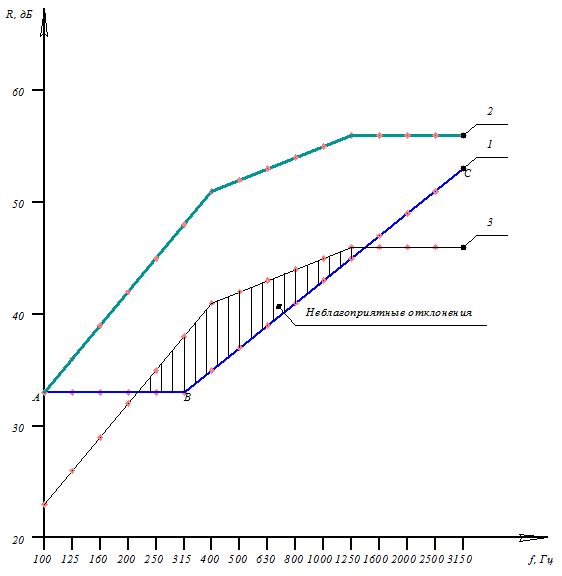 Рис. 4.1 Иллюстрация расчета индекса изоляции воздушного шума:1 – расчетная частотная характеристика; 2 – оценочная кривая;3 – оценочная кривая, смещенная вниз на 10 дБ.В соответствии с требованиями СП 51.13330.2011 [28] данная конструкция  перегородки не удовлетворяет нормативным требованиям. Требуется изменить конструкцию перегородки – применить многослойную конструкцию. С целью подбора параметров звукоизолирующей системы определим величину требуемого индекса дополнительной изоляции воздушного шума:∆Rw = Rwнорм – Rwдейст = 50 – 48 = 2, дБ.5. Выбираем тип многослойной конструкции.Основываясь на заявленных фирмой-изготовителем характеристиках, выбираем звукоизолирующую панельную систему ЗИПС-Вектор (приложение Т).6. Общая величина звукоизоляции перегородки:Rw = Rwдейст + Rwдопол = 42 + 11 = 53 дБ.В соответствии с требованиями СП 51.13330.2011 [28] данная конструкция многослойная конструкция перегородки удовлетворяет нормативным требованиям.ЛитератураСтроительная физика: методические указания к контрольной работе для студентов-заочников по дисциплине «Строительная физика» / сост.: Ю.С. Вытчиков, Т.Е. Власова, Ю.Н. Зотов, А.Н. Паршин; Самарск. гос. арх.-строит. ун-т. - Самара, 2009. - 90 с.Физика среды и ограждающих конструкций: учебное пособие /Ю.С. Вытчиков, Ю.Н. Зотов, М.Е. Сапарев. - Самара: АСИ СамГТУ, 2016. - Текстовое (символьное) электронное издание (7,2 Mb). Критерии оценки ответа на зачетеШкала оценивания в системе «не зачтено – зачтено»Обучающийся показывает слабые знания лекционного материала, учебной литературы, законодательства и практики его применения, низкий уровень компетентности, неуверенное изложение вопроса. Обучающийся показывает слабый уровень профессиональных знаний, затрудняется при анализе практических ситуаций. Неуверенно и логически непоследовательно излагает материал. Неправильно отвечает на дополнительные вопросы или затрудняется с ответом.не зачтеноОбучающийся показывает достаточные знания учебного и лекционного материала, но при ответе отсутствует должная связь между анализом, аргументацией и выводами. На дополнительные вопросы отвечает неуверенно, допускает погрешности. Обучающийся владеет практическими навыками, но чувствует себя неуверенно при ответе. В ответе не всегда присутствует логика, аргументы привлекаются недостаточно веские. Показывает недостаточно глубокие знания.зачтеноОбучающийся показывает достаточный уровень компетентности, знания лекционного материала, учебной и методической литературы, законодательства и практики его применения. Уверенно и профессионально, грамотным языком, ясно, четко и понятно излагает состояние и суть вопроса. Знает нормативно-законодательную и практическую базу, но при ответе допускает несущественные погрешности. Обучающийся показывает достаточный уровень профессиональных знаний, свободно оперирует понятиями, методами оценки принятия решений, имеет представление: умеет анализировать практические ситуации, но допускает некоторые погрешности. Ответ построен логично, но при ответе допускает некоторые погрешности. Дополнительные вопросы не вызывают существенных затруднений.зачтеноОбучающийся показывает высокий уровень компетентности, знания программного материала, учебной, периодической и монографической литературы, законодательства и практики его применения, раскрывает не только основные понятия, но и анализирует их с точки зрения различных авторов. Профессионально, грамотно, последовательно излагает материал, аргументированно формулирует выводы. На дополнительные вопросы  отвечает кратко, аргументировано, уверенно, по существу.зачтеноПоследняя цифра шифраРасположение перегородкиКатегория1Перегородка между помещениями квартир и лестничной клеткойА2Перегородка между помещениями квартир и лестничной клеткойБ3Перегородка между помещениями квартир и лестничной клеткойВ4Перегородка между номерами гостиницыА5Перегородка между номерами гостиницыБ6Перегородка, отделяющая номера гостиницы от вестибюляА7Перегородка, отделяющая номера гостиницы от вестибюляБ8Перегородка между музыкальным классом среднего учебного заведения и помещением общего пользования-9Перегородка между музыкальными классами высшего учебного заведения-0Перегородка, отделяющая палату больницы от столовой-Вид материалаКлассПлотность, кг/м3КерамзитобетонВ 7,51500-15501,1КерамзитобетонВ 7,51300-14501,2КерамзитобетонВ 7,512001,3КерамзитобетонВ 7,511001,4КерамзитобетонВ 12,5- В 151700-17501,1КерамзитобетонВ 12,5- В 151500-16501,2КерамзитобетонВ 12,5- В 151350-14501,3КерамзитобетонВ 12,5- В 1512501,4Перлитобетон В 7,51400-14501,2Перлитобетон В 7,51300-13501,3Перлитобетон В 7,51100-12001,4Перлитобетон В 7,5950-10001,5Аглопоритобетон В 7,513001,1Аглопоритобетон В 7,51100-12001,2Аглопоритобетон В 7,5950-10001,3Аглопоритобетон В 12,51500-18001,2Шлакопемзобетон В 7,51600-17001,2Шлакопемзобетон В 12,51700-18001,2Вид материалаКлассПлотность, кг/м3Газобетон, пенобетон, газосиликатВ 5,010001,5Газобетон, пенобетон, газосиликатВ 5,08001,6Газобетон, пенобетон, газосиликатВ 5,06001,7Кладка из кирпича, пустотелых керамических блоков1500-16001,1Кладка из кирпича, пустотелых керамических блоков1200-14001,2Гипсобетон, гипс (в том числе поризованный или с легкими заполнителями)В 7,513001,3Гипсобетон, гипс (в том числе поризованный или с легкими заполнителями)В 7,512001,4Гипсобетон, гипс (в том числе поризованный или с легкими заполнителями)В 7,510001,5Гипсобетон, гипс (в том числе поризованный или с легкими заполнителями)В 7,58001,6Плотность бетона , кг/м3, Гц  18001600   1400  12001000  800600Примечания:1 h - толщина ограждения, мм. 2 Для   промежуточных  значений    частота   определяется интерполяцией.Примечания:1 h - толщина ограждения, мм. 2 Для   промежуточных  значений    частота   определяется интерполяцией.f, Гц100125160200250315400500630800100012501600200025003150R, дБ33333333333335373941434547495153№ п/пПараметрыСреднегеометрическая частота третьоктавной полосы, ГцСреднегеометрическая частота третьоктавной полосы, ГцСреднегеометрическая частота третьоктавной полосы, ГцСреднегеометрическая частота третьоктавной полосы, ГцСреднегеометрическая частота третьоктавной полосы, ГцСреднегеометрическая частота третьоктавной полосы, ГцСреднегеометрическая частота третьоктавной полосы, ГцСреднегеометрическая частота третьоктавной полосы, ГцСреднегеометрическая частота третьоктавной полосы, ГцСреднегеометрическая частота третьоктавной полосы, ГцСреднегеометрическая частота третьоктавной полосы, ГцСреднегеометрическая частота третьоктавной полосы, ГцСреднегеометрическая частота третьоктавной полосы, ГцСреднегеометрическая частота третьоктавной полосы, ГцСреднегеометрическая частота третьоктавной полосы, ГцСреднегеометрическая частота третьоктавной полосы, Гц№ п/пПараметры1001251602002503154005006308001000125016002000250031501Расчетная частотная характеристика, R, дБ333333333333353739414345474951532Оценочная кривая, дБ333639424548515253545556565656563Неблагоприятные отклонения, дБ-369121516151413121197534Оценочная кривая, смещенная вниз на 10 дБ232629323538414243444546464646465Неблагоприятные отклонения от смещенной оценочной кривой, дБ----25654321----6Индекс изоляции воздушного шума, Rw, дБ42